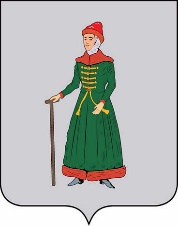 АДМИНИСТРАЦИЯСТАРИЦКОГО МУНИЦИПАЛЬНОГО ОКРУГАТВЕРСКОЙ  ОБЛАСТИПОСТАНОВЛЕНИЕ05.04.2024                                    г. Старица                                                № 205О внесении изменений в постановление Администрации Старицкого муниципального округа Тверской области от 14.11.2023  № 1265 «Об утверждении перечня главных  администраторов доходов и главных администраторов источников финансирования дефицита бюджета Старицкого муниципального округа Тверской области, порядка и сроков внесения изменений в перечень главных администраторов доходов и главных администраторов источников финансирования дефицита бюджета Старицкого  муниципального округа Тверской области»          В соответствии с пп.1.5 п.1. постановления Администрации Старицкого муниципального округа Тверской области от 14.11.2023 № 1265 «Об утверждении перечня главных администраторов доходов и главных администраторов источников финансирования дефицита бюджета Старицкого муниципального округа Тверской области, порядка и сроков внесения изменений в перечень главных администраторов доходов и главных администраторов источников финансирования дефицита бюджета Старицкого муниципального округа Тверской области»     Администрация Старицкого муниципального округа Тверской области  ПОСТАНОВЛЯЕТ:     1. Внести изменения в постановление Администрации Старицкого муниципального округа Тверской области от 14.11.2023 № 1265  «Об утверждении перечня главных администраторов доходов и главных администраторов источников финансирования дефицита бюджета Старицкого муниципального округа Тверской области, порядка и сроков внесения изменений в перечень главных администраторов доходов и главных администраторов источников финансирования дефицита бюджета Старицкого муниципального округа Тверской области», дополнив приложение 1 к постановлению следующими кодами бюджетной классификации: 2. Настоящее постановление вступает в силу с даты подписания и подлежит размещению в информационно-телекоммуникационной сети «Интернет» на официальном сайте Администрации Старицкого муниципального округа Тверской области.Глава Старицкого муниципального округа                                                                  С. Ю. ЖуравлёвКод бюджетной классификации Российской ФедерацииКод бюджетной классификации Российской ФедерацииНаименование вида (подвида) доходов бюджета муниципального округаГлавного администратора доходовКод вида (подвида) доходов бюджета муниципального округаНаименование вида (подвида) доходов бюджета муниципального округа123575Отдел образования Администрации Старицкого муниципального округа Тверской области5752 02 49999 14 8002 150Прочие межбюджетные трансферты, передаваемые бюджетам муниципальных округов (Актовый зал школы – центр талантов нашего села)5752 02 49999 14 8003 150Прочие межбюджетные трансферты, передаваемые бюджетам муниципальных округов (Оборудование для  школьного театра)